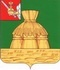 А Д М И Н И С Т Р А Ц И Я   Н И К О Л Ь С К О Г ОМ У Н И Ц И П А Л Ь Н О Г О   Р А Й О Н АП О С Т А Н О В Л Е Н И Е     25.02.2021 года                                                                                                                               № 107г. НикольскО внесении изменений в муниципальную программу «Социальная поддержка граждан Никольского муниципального района на 2020-2025годы», утвержденную постановлением администрации Никольского муниципального района от 11.12.2019 года № 1264В соответствии со статьей 179 Бюджетного кодекса Российской Федерации, Федеральным законом от 06.10.2003 года № 131-ФЗ «Об общих принципах организации местного самоуправления в Российской Федерации», Порядком разработки, реализации и оценки эффективности муниципальных программ Никольского муниципального района Вологодской области, утверждённым постановлением администрации Никольского муниципального района от 06 августа 2014 года № 831, статьей 33 Устава Никольского муниципального района, администрация Никольского муниципального районаПОСТАНОВЛЯЕТ:1. Внести в муниципальную программу «Социальная поддержка граждан Никольского муниципального района на 2020-2025 годы», утвержденную постановлением администрации Никольского муниципального района от 11.12.2019 года № 1264 (далее-муниципальная программа), следующие изменения:1.1  Строку 9 таблицы паспорта муниципальной программы изложить в следующей редакции: «                                                                                                                                      ».1.2. Абзацы 1-32 Раздела 3 муниципальной программы изложить в следующей редакции:	«Общий объем ассигнований на реализацию муниципальной программы   169325,0  тыс. рублей, в том числе по годам реализации:         2020 год -  26205,9  тыс. рублей;        2021 год - 28625,6 тыс. рублей;  2022 год -  28644,9 тыс. рублей; 2023 год -  28616,2 тыс. рублей 2024 год -  28616,2 тыс. рублей;       2025 год -  28616,2тыс. рублей. из них:  за счет средств районного бюджета -   39426,5 тыс. рублей, в том числе по годам реализации:2020 год  -  5856,6 тыс. рублей; 2021 год -  6675,4 тыс. рублей; 2022 год -  6709,3 тыс. рублей;2023 год -  6728,4 тыс. рублей;2024 год -  6728,4  тыс. рублей;2025 год -  6728,4 тыс. рублей- за счет средств областного бюджета — 126187,6 тыс. рублей, в том числе по годам реализации:2020 год - 19379,6 тыс. рублей; 2021 год -  21361,6 тыс. рублей; 2022 год -  21361,6  тыс. рублей;2023 год -  21361,6  тыс. рублей;2024 год -  21361,6  тыс. рублей;2025 год -  21361,6 тыс. рублей.- за счет средств федерального бюджета  - 3710,9 тыс. рублей, в том числе по годам реализации:2020 год - 969,7 тыс. рублей; 2021 год - 588,6 тыс. рублей; 2022 год - 574,0 тыс. рублей;2023 год - 526,2  тыс. рублей;2024 год -  526,2 тыс. рублей;2025 год -  526,2 тыс. рублей. Сведения о расходах районного бюджета на реализацию муниципальной программы представлены в приложении № 3 к муниципальной программе».1.3. Приложение № 3 муниципальной программы изложить в новой редакции согласно приложения № 1 к настоящему постановлению.1.4. Приложение № 4 к муниципальной программе изложить в следующей редакции, согласно Приложения № 2 к настоящему постановлению.1.5. Строку 7 таблицы паспорта подпрограммы 1 муниципальной программы изложить в следующей редакции: «                                                                                                                                                   ».1.6.  Абзацы 1-32 Раздела 4 подпрограммы 1 муниципальной программы изложить в следующей редакции:	«Общий объем бюджетных ассигнований на реализацию подпрограммы 1 составляет     130646,5  тыс. рублей: 2020 год - 19948,7  тыс. рублей;2021 год - 22197,9   тыс. рублей;2022 год - 22176,8  тыс. рублей;2023 год - 22107,7 тыс. рублей;2024 год  - 22107,7 тыс. рублей;2025 год - 22107,7 тыс. рублей.из них: за счет средств районного бюджета - 18075,0  тыс. рублей, в том числе по годам:2020 год - 2903,9 тыс. рублей;2021 год - 3052,2   тыс. рублей;2022 год - 3045,7  тыс. рублей;2023 год - 3024,4 тыс. рублей2024 год - 3024,4 тыс. рублей;2025 год - 3024,4 тыс. рублей.- за счет средств областного бюджета — 108860,6 тыс. рублей, в том числе  по годам:2020 год -  16075,1 тыс. рублей;2021 год -  18557,1  тыс. рублей;2022 год -  18557,1 тыс. рублей;2023 год -  18557,1 тыс. рублей;2024 год -  18557,1 тыс. рублей;2025 год -  18557,1 тыс. рублей. - за счет средств федерального бюджета — 3710,9 тыс. рублей, в том числе по годам реализации:2020 год - 969,7 тыс. рублей; 2021 год -  588,6 тыс. рублей; 2022 год -  574,0 тыс. рублей;2023 год -  526,2  тыс. рублей;2024 год -   526,2 тыс. рублей;2025 год  -   526,2 тыс. рублей. 	 Сведения о доходах районного бюджета необходимых для реализации подпрограммы 1 муниципальной программы представлены в приложении № 3 к подпрограмме 1 муниципальной программы».1.7. Приложение № 3 к подпрограмме 1 муниципальной программы изложить в новой редакции, согласно приложения № 3 к настоящему постановлению.1.8. Приложение № 4 к подпрограмме 1 муниципальной программы изложить в новой редакции, согласно приложения № 4 к настоящему постановлению.1.9. Строку 7 таблицы паспорта подпрограммы 2  муниципальной программы изложить в следующей редакции: «                                                                                                                                                ».1.10. Абзацы 1-19 Раздела 4 подпрограммы 2 муниципальной программы изложить в следующей редакции:	«Общий объем ассигнований на реализацию подпрограммы 2 муниципальной программы  составляет 7827,0 тыс. рублей, в том числе по годам реализации:2020 год - 1304,5 тыс. рублей;2021 год - 1304,5 тыс. рублей;2022 год - 1304,5 тыс. рублей;2023 год - 1304,5 тыс. рублей;2024 год - 1304,5 тыс. рублей;2025 год - 1304,5 тыс. рублей.из них: за счет средств областного бюджета - 7827,0 тыс. рублей, в том числе по годам:2020 год - 1304,5 тыс. рублей;2021 год - 1304,5 тыс. рублей;2022 год -  1304,5 тыс. рублей;2023 год - 1304,5 тыс. рублей;2024 год - 1304,5 тыс. рублей;2025 год - 1304,5 тыс. рублей.	Сведения о доходах районного бюджета необходимых для реализации подпрограммы 2 муниципальной программы представлены в приложении № 3 к подпрограмме 2 муниципальной программы».1.11. Приложение № 3 к подпрограмме 2 муниципальной программы изложить в новой редакции, согласно приложения № 5 к настоящему постановлению.1.12. Приложение № 4 к подпрограмме 2 муниципальной программы изложить в новой редакции, согласно приложения № 6 к настоящему постановлению.1.13. Строку 8 таблицы паспорта подпрограммы 3 муниципальной программы изложить в следующей редакции: «                                                                                                                                                   ».1.14. Раздел  4 подпрограммы 3 муниципальной программы изложить в следующей редакции:	«Для реализации подпрограммы 3 муниципальной программы необходимы средства в сумме  30851,5   тыс. рублей:2020 год  - 4952,7 тыс. рублей;2021 год - 5123,2 тыс. рублей;2022 год -  5163,6 тыс. рублей;2023 год -  5204,0 тыс. рублей;2024 год -  5204,0 тыс. рублей;2025 год -  5204,0  тыс. рублей.- объем средств районного бюджета,  необходимых для реализации подпрограммы 3 муниципальной программы, составляет 21351,5 тыс. рублей, в том числе по годам реализации:2020 год  - 2952,7 тыс. рублей;2021 год - 3623,2 тыс. рублей;2022 год -  3663,6 тыс. рублей;2023 год - 3704,0 тыс. рублей;2024 год - 3704,0 тыс. рублей;2025 год - 3704,0  тыс. рублей.-  объем средств областного бюджета, необходимых для реализации подпрограммы 3 муниципальной программы составляет 9500,0  тыс. рублей, в том числе по годам реализации:2020 год - 2000,0 тыс. рублей;2021 год - 1500,0 тыс. рублей;2022 год - 1500,0 тыс. рублей;2023 год - 1500,0 тыс. рублей;2024 год - 1500,0 тыс. рублей;2025 год - 1500,0 тыс. рублей.	Сведения о расходах районного и областного   бюджетов на реализацию подпрограммы  3 муниципальной программы представлены в приложении № 3 к  подпрограмме 3 муниципальной программы».1.15. Приложение № 3 к подпрограмме 3  муниципальной программы изложить в новой редакции, согласно приложения № 7  к настоящему постановлению.1.16. Приложение № 4 к подпрограмме 3 муниципальной программы изложить в новой редакции, согласно приложения № 8 к настоящему постановлению.2. Признать утратившим силу постановление администрации Никольского муниципального района от 29.12.2020 года № 1235 «О внесении изменений в муниципальную программу «Социальная поддержка граждан Никольского муниципального района на 2020-2025 годы», утвержденную постановлением администрации Никольского муниципального района от  11.12.2019  года № 1264»».  3. Настоящее постановление вступает в силу после его официального опубликования в районной газете «Авангард» и подлежит размещению на официальном сайте администрации Никольского муниципального района в информационно-телекоммуникационной сети «Интернет».Руководитель администрацииНикольского муниципального района                                                                              А.Н. БаданинаПриложение №1 к постановлениюадминистрации Никольского муниципального района от  25.02.2021 года  № 107 «Приложение 3 к муниципальной программе»Финансовое обеспечение и перечень мероприятий муниципальной программы  за счет средств районного, областного и федерального  бюджетов, внебюджетных средствПриложение 2 к постановлению администрации Никольского муниципального районаот  25.02.2021 года. №107      «Приложение 4к муниципальной программе»Прогнозная (справочная) оценка расходов средств  областного бюджета, федерального  и внебюджетных средств учреждений на реализацию целей программыПриложение №3                                                                                                                                                                                 к постановлению администрации                                          Никольского муниципального района от  25.02.2021 года № 107                                                                                                                                                                                                                                 «Приложение 3 к  подпрограмме 1 муниципальной программы» Финансовое обеспечение и перечень мероприятий подпрограммы 1  муниципальной программы за счет средств районного, областного и федерального  бюджетовПриложение 4 к постановлению администрации Никольского муниципального районаот  25.02.2021 года № 107          «Приложение 4к подпрограмме 1 муниципальной программы»Прогнозная (справочная) оценка расходов  областного и федерального бюджетовна реализацию целей подпрограммы 1 муниципальной программы Приложение 5  к постановлению администрации Никольского муниципального района от  25.02.2021 года  №  107              «Приложение 3 к подпрограмме 2 муниципальной программы»Финансовое обеспечение реализации мероприятий подпрограммы 2  муниципальной программыза счет средств областного бюджета и внебюджетных средств учрежденийПриложение 6 к постановлению администрации Никольского муниципального районаот  25.02.2021 года № 107              «Приложение 4к подпрограмме 2 муниципальной программы»Прогнозная (справочная) оценка расходов средств  областного бюджета и внебюджетных средствучреждений на реализацию целей подпрограммы 2 муниципальной программы Приложение  7     к постановлению   администрации  Никольского                                                                                                                                                                             муниципального района  от 25.02.2021года  № 107                                                                                                                                                                                                           «Приложение № 3 к подпрограмме 3 муниципальной программы»Финансовое обеспечение подпрограммы 3  муниципальной программы за счет средств районного бюджетаПриложение  8     к постановлению   администрации  Никольского                                                                                                                                                                             муниципального района  от 25.02.2021года  № 107                                                                                                                                                                                                           «Приложение №4  к подпрограмме 3 муниципальной программы»Привлечения средств областного бюджетана реализацию целей  подпрограммы 3 муниципальной программыОбъем финансовогообеспечения программыОбщий объем ассигнований на реализацию муниципальной программы 169325,0 тыс. рублей, 2020 год - 26205,9 тыс. рублей;       2021 год - 28625,6 тыс. рублей; 2022 год -  28644,9 тыс. рублей;2023 год -  28616,2 тыс. рублей2024 год-  28616,2 тыс. рублей;2025 год - 28616,2 тыс. рублей. из них: - за счет средств районного бюджета - 39426,5 тыс. рублей, в том числе по годам реализации:2020 год  -  5856,6 тыс. рублей; 2021 год  -  6675,4 тыс. рублей; 2022 год  -  6709,3 тыс. рублей;2023 год -  6728,4 тыс. рублей;2024 год -  6728,4  тыс. рублей;2025 год  -  6728,4 тыс. рублей.- за счет средств областного бюджета - 126187,6 тыс. рублей, в том числе по годам реализации:2020 год - 19379,6 тыс. рублей; 2021 год - 21361,6 тыс. рублей; 2022 год - 21361,6 тыс. рублей;2023 год - 21361,6 тыс. рублей;2024 год - 21361,6 тыс. рублей;2025 год  - 21361,6 тыс. рублей.- за счет средств федерального бюджета - 3710,9 тыс. рублей, в том числе по годам реализации:2020 год  - 969,7 тыс. рублей; 2021 год -  588,6 тыс. рублей; 2022 год -  574,0 тыс. рублей;2023 год -  526,2 тыс. рублей;2024 год -  526,2 тыс. рублей;2025 год -   526,6 тыс. рублей. Объемы финансового обеспечения подпрограммы 1Общий объем бюджетных ассигнований на реализацию подпрограммы 1 составляет  130646,5  тыс. рублей:  2020 год - 19948,7 тыс. рублей;2021 год - 22197,9   тыс. рублей;2022 год -  22176,8  тыс. рублей;2023 год -  22107,7 тыс. рублей2024 год - 22107,7 тыс. рублей;2025 год -  22107,7 тыс. рублей.из них:- за счет средств районного бюджета – 18075,0 тыс. рублей, в том числе по годам:2020 год - 2903,9  тыс. рублей;2021 год - 3052,2   тыс. рублей;2022 год -  3045,7  тыс. рублей;2023 год -  3024,4 тыс. рублей2024 год -  3024,4 тыс. рублей;2025 год -  3024,4 тыс. рублей.- за счет средств областного бюджета - 108860,6 тыс. рублей, в том числе  по годам:2020 год -  16075,1 тыс. рублей;2021 год -  18557,1  тыс. рублей;2022 год  -  18557,1  тыс. рублей;2023 год -   18557,1 тыс. рублей;2024 год -   18557,1 тыс. рублей;2025 год  -   18557,1 тыс. рублей. - за счет средств федерального бюджета — 3710,9 тыс. рублей, в том числе по годам реализации:2020 год -  969,7 тыс. рублей; 2021 год  -  588,6 тыс. рублей; 2022 год -   574,0 тыс. рублей;2023 год -   526,2  тыс. рублей;2024 год  -  526,2 тыс. рублей;2025 год -   526,2 тыс. рублей. Объем финансового обеспечения подпрограммыОбщий объем ассигнований на реализацию подпрограммы 2 муниципальной программы  составляет 7827,0 тыс. рублей,в том числе по годам реализации:2020 год - 1304,5 тыс. рублей;2021 год - 1304,5 тыс. рублей;2022 год - 1304,5 тыс. рублей;2023 год - 1304,5 тыс. рублей;2024 год -  1304,5 тыс. рублей;2025 год -  1304,5 тыс. рублей.из них:1) за счет средств областного бюджета - 7827,0 тыс. рублей, в том числе по годам:2020 год - 1304,5 тыс. рублей;2021 год - 1304,5 тыс. рублей;2022 год - 1304,5 тыс. рублей;2023 год - 1304,5 тыс. рублей;2024 год - 1304,5 тыс. рублей;2025 год - 1304,5 тыс. рублей.   Объем финансового обеспечения подпрограммы 3Общий объем бюджетных ассигнований на реализацию подпрограммы 3 составляет  30851,5  тыс. рублей:2020 год  - 4952,7 тыс. рублей;2021 год  - 5123,2 тыс. рублей;2022 год  - 5163,6 тыс. рублей;2023 год -  5204,0 тыс. рублей;2024 год -  5204,0 тыс. рублей;2025 год  - 5204,0  тыс. рублей.из них:- за счет средств районного бюджета – 21351,5 тыс. рублей, в том числе по годам:2020 год - 2952,7 тыс. рублей;2021 год - 3623,2 тыс. рублей;2022 год - 3663,6 тыс. рублей;2023 год - 3704,0 тыс. рублей;2024 год - 3704,0 тыс. рублей;2025 год - 3704,0  тыс. рублей.-  за счет средств областного бюджета — 9500,0 тыс. рублей, в том числе  по годам:2020 год - 2000,0 тыс. рублей;2021 год - 1500,0 тыс. рублей;2022 год - 1500,0 тыс. рублей;2023 год - 1500,0 тыс. рублей;2024 год - 1500,0 тыс. рублей;2025 год - 1500,0 тыс. рублей.Ответственныйисполнитель, соисполнительИсточник финансового обеспеченияРасходы (тыс. руб.), годыРасходы (тыс. руб.), годыРасходы (тыс. руб.), годыРасходы (тыс. руб.), годыРасходы (тыс. руб.), годыРасходы (тыс. руб.), годыОтветственныйисполнитель, соисполнительИсточник финансового обеспечения2020 2021 202220232024202512345678Итоговсего, в том числе26205,928625,628644,928616,228616,228616,2Итогособственные доходы районного бюджета5856,66675,46709,36728,46728,46728,4Итогосубвенции и субсидии из областного бюджета за счет средств федерального бюджета969,7588,6574,0526,2526,2526,2Итогосубвенции и субсидии из областного бюджета за счет собственных средств областного бюджета19379,621361,621361,621361,621361,621361,6Итого Внебюджетные средства0,00,00,00,00,00,0Администрация Никольского муниципального района всего, в том числе25780,527455,127474,427445,727445,727445,7Администрация Никольского муниципального района собственные доходы районного бюджета5431,25504,95538,85557,95557,95557,9Администрация Никольского муниципального района субвенции и субсидии из областного бюджета за счет средств федерального бюджета969,7588,6574,0526,2526,2526,2Администрация Никольского муниципального района субвенции и субсидии из областного бюджета за счет собственных средств областного бюджета19379,621361,621361,621361,621361,621361,6Администрация Никольского муниципального района Внебюджетные средства0,00,00,00,00,00,0Управление культуры администрации Никольского муниципального районавсего, в том числе230,9250,5250,5250,5250,5250,5Управление культуры администрации Никольского муниципального районасобственные доходы районного бюджета230,9250,5250,5250,5250,5250,5Управление культуры администрации Никольского муниципального районасубвенции и субсидии из областного бюджета за счет средств федерального бюджета0,00,00,00,00,00,0Управление культуры администрации Никольского муниципального районасубвенции и субсидии из областного бюджета за счет собственных средств областного бюджета0,00,00,00,00,00,0Управление культуры администрации Никольского муниципального районаВнебюджетные средства0,00,00,00,00,00,0 Управление образования администрации Никольского муниципального района всего, в том числе194,5920,0920,0920,0920,0920,0 Управление образования администрации Никольского муниципального района собственные доходы районного бюджета194,5920,0920,0920,0920,0920,0 Управление образования администрации Никольского муниципального района субвенции и субсидии из областного бюджета  за счет средств федерального бюджета 0,00,00,00,00,00,0 Управление образования администрации Никольского муниципального района субвенции и субсидии из областного бюджета  за счет средств областного бюджета 0,00,00,00,00,00,0 Управление образования администрации Никольского муниципального района Внебюджетные средства0,00,00,00,00,00,0Оценка расходов (тыс. рублей), годыОценка расходов (тыс. рублей), годыОценка расходов (тыс. рублей), годыОценка расходов (тыс. рублей), годыОценка расходов (тыс. рублей), годыОценка расходов (тыс. рублей), годы2020 год2021 год2022 год2023 год2024 год2025 годвсего20349,321950,221935,621887,821887,821887,8областной бюджет19379,621361,621361,621361,621361,621361,6Федеральный бюджет969,7588,6574,0526,2526,2526,2Внебюджетныесредства0,00,00,00,00,00,0СтатусНаименование основного мероприятияОтветственныйисполнитель, соисполнительЦелевой показательИсточник финансового обеспеченияРасходы (тыс. руб.), годыРасходы (тыс. руб.), годыРасходы (тыс. руб.), годыРасходы (тыс. руб.), годыРасходы (тыс. руб.), годыРасходы (тыс. руб.), годыСтатусНаименование основного мероприятияОтветственныйисполнитель, соисполнительЦелевой показательИсточник финансового обеспечения2020 год2021 год2022 год2023 год2024 год2025 год1234567891011Подпрограмма 1«Предоставление мер социальной поддержки отдельным категориям граждан»Администрация Никольского муниципального района; Управление Культуры администрации Никольского муниципального района1,2,3Всего, в том числе19948,722197,922176,822107,722107,722107,7Подпрограмма 1«Предоставление мер социальной поддержки отдельным категориям граждан»Администрация Никольского муниципального района; Управление Культуры администрации Никольского муниципального района1,2,3Собственные доходы районного бюджета   2903,93052,23045,73024,43024,43024,4Подпрограмма 1«Предоставление мер социальной поддержки отдельным категориям граждан»Администрация Никольского муниципального района; Управление Культуры администрации Никольского муниципального района1,2,3Субвенции и субсидии из областного бюджета за счет  средств федерального бюджета969,7588,6574,0526,2526,2526,2Подпрограмма 1«Предоставление мер социальной поддержки отдельным категориям граждан»Администрация Никольского муниципального района; Управление Культуры администрации Никольского муниципального района1,2,3Субвенции и субсидии из областного бюджета за счет собственных средств областного бюджета16075,118557,118557,118557,118557,118557,1Подпрограмма 1«Предоставление мер социальной поддержки отдельным категориям граждан»Администрация Никольского муниципального района; Управление Культуры администрации Никольского муниципального района1,2,3Внебюджетные средства0,00,00,00,00,00,0Основное мероприятие 1.1Предоставление мер социальной поддержки отдельным категориям граждан за счет средств районного бюджетаАдминистрация Никольского муниципального района;Управление культуры администрации Никольского муниципального района3Всего, в том числе538,1600,3600,3600,3600,3600,3Основное мероприятие 1.1Предоставление мер социальной поддержки отдельным категориям граждан за счет средств районного бюджетаАдминистрация Никольского муниципального района;Управление культуры администрации Никольского муниципального района3Собственные доходы районного бюджета538,1600,3600,3600,3600,3600,3Основное мероприятие 1.1Предоставление мер социальной поддержки отдельным категориям граждан за счет средств районного бюджетаАдминистрация Никольского муниципального района;Управление культуры администрации Никольского муниципального района3Субвенции и субсидии из областного бюджета за счет  средств федерального бюджета0,00,00,00,00,00,0Основное мероприятие 1.1Предоставление мер социальной поддержки отдельным категориям граждан за счет средств районного бюджетаАдминистрация Никольского муниципального района;Управление культуры администрации Никольского муниципального района3Субвенции и субсидии из областного бюджета за счет собственных средств областного бюджета0,00,00,00,00,00,0Основное мероприятие 1.1Предоставление мер социальной поддержки отдельным категориям граждан за счет средств районного бюджетаАдминистрация Никольского муниципального района;Управление культуры администрации Никольского муниципального района3Внебюджетные средства0,00,00,00,00,00,0Основное мероприятие 1.11.1.1. Ежемесячная денежная компенсация расходов на оплату помещения,   отопления, освещения и твердого топлива отдельным категориям граждан, проживающих и работающих в сельской местностиАдминистрация Никольского муниципального района;Управление культуры администрации Никольского муниципального района3Всего, в том числе538,1600,3600,3600,3600,3600,3Основное мероприятие 1.11.1.1. Ежемесячная денежная компенсация расходов на оплату помещения,   отопления, освещения и твердого топлива отдельным категориям граждан, проживающих и работающих в сельской местностиАдминистрация Никольского муниципального района;Управление культуры администрации Никольского муниципального района3Собственные доходы районного бюджета538,1600,3600,3600,3600,3600,3Основное мероприятие 1.11.1.1. Ежемесячная денежная компенсация расходов на оплату помещения,   отопления, освещения и твердого топлива отдельным категориям граждан, проживающих и работающих в сельской местностиАдминистрация Никольского муниципального района;Управление культуры администрации Никольского муниципального района3Субвенции и субсидии из областного бюджета за счет  средств федерального бюджета0,00,00,00,00,00,0Основное мероприятие 1.11.1.1. Ежемесячная денежная компенсация расходов на оплату помещения,   отопления, освещения и твердого топлива отдельным категориям граждан, проживающих и работающих в сельской местностиАдминистрация Никольского муниципального района;Управление культуры администрации Никольского муниципального района3Субвенции и субсидии из областного бюджета за счет собственных средств областного бюджета0,00,00,00,00,00,0Основное мероприятие 1.11.1.1. Ежемесячная денежная компенсация расходов на оплату помещения,   отопления, освещения и твердого топлива отдельным категориям граждан, проживающих и работающих в сельской местностиАдминистрация Никольского муниципального района;Управление культуры администрации Никольского муниципального района3Внебюджетные средства0,00,00,00,00,00,0Основное мероприятие 1.11.1.1. Ежемесячная денежная компенсация расходов на оплату помещения,   отопления, освещения и твердого топлива отдельным категориям граждан, проживающих и работающих в сельской местностиАдминистрация Никольского муниципального районаВсего, в том числе307,2250,5250,5250,5250,5250,5Основное мероприятие 1.11.1.1. Ежемесячная денежная компенсация расходов на оплату помещения,   отопления, освещения и твердого топлива отдельным категориям граждан, проживающих и работающих в сельской местностиАдминистрация Никольского муниципального районаСобственные доходы районного бюджета307,2250,5250,5250,5250,5250,5Основное мероприятие 1.11.1.1. Ежемесячная денежная компенсация расходов на оплату помещения,   отопления, освещения и твердого топлива отдельным категориям граждан, проживающих и работающих в сельской местностиАдминистрация Никольского муниципального районаСубвенции и субсидии из областного бюджета за счет  средств федерального бюджета0,00,00,00,00,00,0Основное мероприятие 1.11.1.1. Ежемесячная денежная компенсация расходов на оплату помещения,   отопления, освещения и твердого топлива отдельным категориям граждан, проживающих и работающих в сельской местностиАдминистрация Никольского муниципального районаСубвенции и субсидии из областного бюджета за счет собственных средств областного бюджета0,00,00,00,00,00,0Основное мероприятие 1.11.1.1. Ежемесячная денежная компенсация расходов на оплату помещения,   отопления, освещения и твердого топлива отдельным категориям граждан, проживающих и работающих в сельской местностиАдминистрация Никольского муниципального районаВнебюджетные средства0,00,00,00,00,00,0Основное мероприятие 1.11.1.1. Ежемесячная денежная компенсация расходов на оплату помещения,   отопления, освещения и твердого топлива отдельным категориям граждан, проживающих и работающих в сельской местностиУправление культуры администрации Никольского муниципального районаВсего, в том числе230,9349,8349,8349,8349,8349,8Основное мероприятие 1.11.1.1. Ежемесячная денежная компенсация расходов на оплату помещения,   отопления, освещения и твердого топлива отдельным категориям граждан, проживающих и работающих в сельской местностиУправление культуры администрации Никольского муниципального районаСобственные доходы районного бюджета230,9349,8349,8349,8349,8349,8Основное мероприятие 1.11.1.1. Ежемесячная денежная компенсация расходов на оплату помещения,   отопления, освещения и твердого топлива отдельным категориям граждан, проживающих и работающих в сельской местностиУправление культуры администрации Никольского муниципального районаСубвенции и субсидии из областного бюджета за счет  средств федерального бюджета0,00,00,00,00,00,0Основное мероприятие 1.11.1.1. Ежемесячная денежная компенсация расходов на оплату помещения,   отопления, освещения и твердого топлива отдельным категориям граждан, проживающих и работающих в сельской местностиУправление культуры администрации Никольского муниципального районаСубвенции и субсидии из областного бюджета за счет собственных средств областного бюджета0,00,00,00,00,00,0Основное мероприятие 1.11.1.1. Ежемесячная денежная компенсация расходов на оплату помещения,   отопления, освещения и твердого топлива отдельным категориям граждан, проживающих и работающих в сельской местностиУправление культуры администрации Никольского муниципального районаВнебюджетные средства0,00,00,00,00,00,0Основное мероприятие 1.2«Предоставление иных социальных выплат» Администрация Никольского муниципального района3Всего, в том числе4218,33911,03889,93820,83820,83820,8Основное мероприятие 1.2«Предоставление иных социальных выплат» Администрация Никольского муниципального района3Собственные доходы районного бюджета2365,82451,92445,42424,12424,12424,1Основное мероприятие 1.2«Предоставление иных социальных выплат» Администрация Никольского муниципального района3Субвенции и субсидии из областного бюджета за счет  средств федерального бюджета969,70,00,00,00,00,0Основное мероприятие 1.2«Предоставление иных социальных выплат» Администрация Никольского муниципального района3Субвенции и субсидии из областного бюджета за счет собственных средств областного бюджета882,81459,11444,51396,71396,71396,7Основное мероприятие 1.2«Предоставление иных социальных выплат» Администрация Никольского муниципального района3Внебюджетные средства0,00,00,00,00,00,0Основное мероприятие 1.21.2.1. Дополнительное материальное содержание лицам, имеющим звание «Почетный гражданин Никольского района»Администрация Никольского муниципального района3Всего, в том числе:112,7120,2120,2120,2120,2120,2Основное мероприятие 1.21.2.1. Дополнительное материальное содержание лицам, имеющим звание «Почетный гражданин Никольского района»Администрация Никольского муниципального района3Собственные доходы районного бюджета112,7120,2120,2120,2120,2120,2Основное мероприятие 1.21.2.1. Дополнительное материальное содержание лицам, имеющим звание «Почетный гражданин Никольского района»Администрация Никольского муниципального района3Субвенции и субсидии из областного бюджета за счет  средств федерального бюджета0,00,00,00,00,00,0Основное мероприятие 1.21.2.1. Дополнительное материальное содержание лицам, имеющим звание «Почетный гражданин Никольского района»Администрация Никольского муниципального района3Субвенции и субсидии из областного бюджета за счет собственных средств областного бюджета0,00,00,00,00,00,0Основное мероприятие 1.21.2.1. Дополнительное материальное содержание лицам, имеющим звание «Почетный гражданин Никольского района»Администрация Никольского муниципального района3Внебюджетные средства0,00,00,00,00,00,0Основное мероприятие 1.21.2.2. Доплата к пенсии лицам, замещавшим муниципальные должности и должности муниципальной службы в органах местного самоуправления Никольского муниципального районаАдминистрация Никольского муниципального района3Всего, в том числе:1717,31680,41680,41680,41680,41680,4Основное мероприятие 1.21.2.2. Доплата к пенсии лицам, замещавшим муниципальные должности и должности муниципальной службы в органах местного самоуправления Никольского муниципального районаАдминистрация Никольского муниципального района3Собственные доходы районного бюджета1717,31680,41680,41680,41680,41680,4Основное мероприятие 1.21.2.2. Доплата к пенсии лицам, замещавшим муниципальные должности и должности муниципальной службы в органах местного самоуправления Никольского муниципального районаАдминистрация Никольского муниципального района3Субвенции и субсидии из областного бюджета за счет  средств федерального бюджета0,00,00,00,00,00,0Основное мероприятие 1.21.2.2. Доплата к пенсии лицам, замещавшим муниципальные должности и должности муниципальной службы в органах местного самоуправления Никольского муниципального районаАдминистрация Никольского муниципального района3Субвенции и субсидии из областного бюджета за счет собственных средств областного бюджета0,00,00,00,00,00,0Основное мероприятие 1.21.2.2. Доплата к пенсии лицам, замещавшим муниципальные должности и должности муниципальной службы в органах местного самоуправления Никольского муниципального районаАдминистрация Никольского муниципального района3Внебюджетные средства0,00,00,00,00,00,0Основное мероприятие 1.21.2.3. Реализация мероприятий по обеспечению жильем молодых семейАдминистрация Никольского муниципального района1Всего, в том числе:1736,32110,42089,32020,22020,22020,2Основное мероприятие 1.21.2.3. Реализация мероприятий по обеспечению жильем молодых семейАдминистрация Никольского муниципального района1Собственные доходы районного бюджета535,8651,3644,8623,5623,5623,5Основное мероприятие 1.21.2.3. Реализация мероприятий по обеспечению жильем молодых семейАдминистрация Никольского муниципального района1Субвенции и субсидии из областного бюджета за счет  средств федерального бюджета317,7588,6574,0526,2526,6526,6Основное мероприятие 1.21.2.3. Реализация мероприятий по обеспечению жильем молодых семейАдминистрация Никольского муниципального района1Субвенции и субсидии из областного бюджета за счет собственных средств областного бюджета882,8870,5870,5870,5870,5870,5Основное мероприятие 1.21.2.3. Реализация мероприятий по обеспечению жильем молодых семейАдминистрация Никольского муниципального района1Внебюджетные средства0,00,00,00,00,00,0Основное мероприятие 1.21.2.4. Осуществление полномочий по обеспечению жильем отдельных категорий граждан, установленных Федеральным законом от 12 января 1995 года №  5-ФЗ «О ветеранах»Администрация Никольского муниципального района1Всего, в том числе:652,00,00,00,00,00,0Основное мероприятие 1.21.2.4. Осуществление полномочий по обеспечению жильем отдельных категорий граждан, установленных Федеральным законом от 12 января 1995 года №  5-ФЗ «О ветеранах»Администрация Никольского муниципального района1Собственные доходы районного бюджета0,00,00,00,00,00,0Основное мероприятие 1.21.2.4. Осуществление полномочий по обеспечению жильем отдельных категорий граждан, установленных Федеральным законом от 12 января 1995 года №  5-ФЗ «О ветеранах»Администрация Никольского муниципального района1Субвенции и субсидии из областного бюджета за счет  средств федерального бюджета652,00,00,00,00,00,0Основное мероприятие 1.21.2.4. Осуществление полномочий по обеспечению жильем отдельных категорий граждан, установленных Федеральным законом от 12 января 1995 года №  5-ФЗ «О ветеранах»Администрация Никольского муниципального района1Субвенции и субсидии из областного бюджета за счет собственных средств областного бюджета0,00,00,00,00,00,0Основное мероприятие 1.3Реализация регионального проекта «Финансовая поддержка семей при рождении детей» в части организации и предоставления денежной выплаты взамен предоставления земельного участка гражданам, имеющих трех и более детей»Администрация Никольского муниципального района2Итого, в том числе:15192,317686,617686,617686,617686,617686,6Основное мероприятие 1.3Реализация регионального проекта «Финансовая поддержка семей при рождении детей» в части организации и предоставления денежной выплаты взамен предоставления земельного участка гражданам, имеющих трех и более детей»Администрация Никольского муниципального района2Собственные доходы районного бюджета0,00,00,00,00,00,0Основное мероприятие 1.3Реализация регионального проекта «Финансовая поддержка семей при рождении детей» в части организации и предоставления денежной выплаты взамен предоставления земельного участка гражданам, имеющих трех и более детей»Администрация Никольского муниципального района2Субвенции и субсидии из областного бюджета за счет  средств федерального бюджета0,00,00,00,00,00,0Основное мероприятие 1.3Реализация регионального проекта «Финансовая поддержка семей при рождении детей» в части организации и предоставления денежной выплаты взамен предоставления земельного участка гражданам, имеющих трех и более детей»Администрация Никольского муниципального района2Субвенции и субсидии из областного бюджета за счет собственных средств областного бюджета15192,317686,617686,617686,617686,617686,6Основное мероприятие 1.3Реализация регионального проекта «Финансовая поддержка семей при рождении детей» в части организации и предоставления денежной выплаты взамен предоставления земельного участка гражданам, имеющих трех и более детей»Администрация Никольского муниципального района2Внебюджетные средства0,00,00,00,00,00,0Основное мероприятие 1.31.3.1  Осуществление отдельных государственных полномочий в соответствии с законом области от 10 декабря  2018 года № 4463-ОЗ« О наделении органов местного самоуправления отдельными государственными полномочиями по предоставлению единовременной денежной выплаты взамен предоставления земельного участка  гражданам, имеющих трех или более детей»Администрация Никольского муниципального района2Всего, в том числе:15192,317686,617686,617686,617686,617686,6Основное мероприятие 1.31.3.1  Осуществление отдельных государственных полномочий в соответствии с законом области от 10 декабря  2018 года № 4463-ОЗ« О наделении органов местного самоуправления отдельными государственными полномочиями по предоставлению единовременной денежной выплаты взамен предоставления земельного участка  гражданам, имеющих трех или более детей»Администрация Никольского муниципального района2Собственные доходы районного бюджета0,00,00,00,00,00,0Основное мероприятие 1.31.3.1  Осуществление отдельных государственных полномочий в соответствии с законом области от 10 декабря  2018 года № 4463-ОЗ« О наделении органов местного самоуправления отдельными государственными полномочиями по предоставлению единовременной денежной выплаты взамен предоставления земельного участка  гражданам, имеющих трех или более детей»Администрация Никольского муниципального района2Субвенции и субсидии из областного бюджета за счет  средств федерального бюджета0,00,00,00,00,00,0Основное мероприятие 1.31.3.1  Осуществление отдельных государственных полномочий в соответствии с законом области от 10 декабря  2018 года № 4463-ОЗ« О наделении органов местного самоуправления отдельными государственными полномочиями по предоставлению единовременной денежной выплаты взамен предоставления земельного участка  гражданам, имеющих трех или более детей»Администрация Никольского муниципального района2Субвенции и субсидии  из областного бюджета за счет собственных средств областного бюджета15192,317686,617686,617686,617686,617686,6Основное мероприятие 1.31.3.1  Осуществление отдельных государственных полномочий в соответствии с законом области от 10 декабря  2018 года № 4463-ОЗ« О наделении органов местного самоуправления отдельными государственными полномочиями по предоставлению единовременной денежной выплаты взамен предоставления земельного участка  гражданам, имеющих трех или более детей»Администрация Никольского муниципального района2Внебюджетные средства0,00,00,00,00,00,0Оценка расходов (тыс. рублей), годыОценка расходов (тыс. рублей), годыОценка расходов (тыс. рублей), годыОценка расходов (тыс. рублей), годыОценка расходов (тыс. рублей), годыОценка расходов (тыс. рублей), годы2020 год2021 год2022 год202320242025всего17044,819145,719131,119083,319083,319083,3областной бюджет16075,118557,118557,118557,118557,118557,1федеральный бюджет969,7588,6574,0526,2526,2526,2    Статус    Наименование основного мероприятияОтветственный
исполнитель,
соисполнителиЦелевой показательИсточник финансового обеспеченияРасходы (тыс. руб.), годыРасходы (тыс. руб.), годыРасходы (тыс. руб.), годыРасходы (тыс. руб.), годыРасходы (тыс. руб.), годыРасходы (тыс. руб.), годы    Статус    Наименование основного мероприятияОтветственный
исполнитель,
соисполнителиЦелевой показательИсточник финансового обеспечения2020 год2021 год2022 год2023 год2024 год2025 год1234567891011Подпрограмма 2«Модернизация и развитие социального обслуживания»Администрация Никольского муниципального района1,2Всего,  в том числе1304,51304,51304,51304,51304,51304,5Подпрограмма 2«Модернизация и развитие социального обслуживания»Администрация Никольского муниципального района1,2собственные доходы районного бюджета0,00,00,00,00,00,0Подпрограмма 2«Модернизация и развитие социального обслуживания»Администрация Никольского муниципального района1,2субвенции и субсидии из областного бюджета за счет средств федерального бюджета0,00,00,00,00,00,0Подпрограмма 2«Модернизация и развитие социального обслуживания»Администрация Никольского муниципального района1,2Субвенции и субсидии из областного бюджета за счет собственных средств областного бюджета1304,51304,51304,51304,51304,51304,5Подпрограмма 2«Модернизация и развитие социального обслуживания»Администрация Никольского муниципального района1,2Внебюджетные средства0,00,00,00,00,00,0Основное мероприятие 2.1 Организация и осуществление деятельности по опеке и попечительству в отношении совершеннолетних граждан и в отношении несовершеннолетних гражданАдминистрация Никольского муниципального района Всего, в том числе1304,51304,51304,51304,51304,51304,5Основное мероприятие 2.1 Организация и осуществление деятельности по опеке и попечительству в отношении совершеннолетних граждан и в отношении несовершеннолетних гражданАдминистрация Никольского муниципального района собственные доходы районного бюджета0,00,00,00,00,00,0Основное мероприятие 2.1 Организация и осуществление деятельности по опеке и попечительству в отношении совершеннолетних граждан и в отношении несовершеннолетних гражданАдминистрация Никольского муниципального района субвенции и субсидии из областного бюджета за счет средств федерального бюджета0,00,00,00,00,00,0Основное мероприятие 2.1 Организация и осуществление деятельности по опеке и попечительству в отношении совершеннолетних граждан и в отношении несовершеннолетних гражданАдминистрация Никольского муниципального района Субвенции и субсидии из областного бюджета за счет собственных средств областного бюджета1304,51304,51304,51304,51304,51304,5Основное мероприятие 2.1 Организация и осуществление деятельности по опеке и попечительству в отношении совершеннолетних граждан и в отношении несовершеннолетних гражданАдминистрация Никольского муниципального района Внебюджетные средства0,00,00,00,00,00,0Основное мероприятие 2.12.1.1. Осуществление отдельных государственных полномочий в соответствии с законом Вологодской области от 17 декабря 2007 года № 1720-ОЗ «О наделении органов местного самоуправления отдельными государственными полномочиями по организации и осуществлению деятельности по опеке и попечительству и по социальной поддержке детей- сирот и детей, оставшихся без попечения родителей(за исключением детей, обучающихся в федеральных образовательных организациях), лиц из числ детей указанных категорий» за счет средств единой субвенцииАдминистрация Никольского муниципального районаВсего, в том числе1304,51304,51304,51304,51304,51304,5Основное мероприятие 2.12.1.1. Осуществление отдельных государственных полномочий в соответствии с законом Вологодской области от 17 декабря 2007 года № 1720-ОЗ «О наделении органов местного самоуправления отдельными государственными полномочиями по организации и осуществлению деятельности по опеке и попечительству и по социальной поддержке детей- сирот и детей, оставшихся без попечения родителей(за исключением детей, обучающихся в федеральных образовательных организациях), лиц из числ детей указанных категорий» за счет средств единой субвенцииАдминистрация Никольского муниципального районасобственные доходы районного бюджета0,00,00,00,00,00,0Основное мероприятие 2.12.1.1. Осуществление отдельных государственных полномочий в соответствии с законом Вологодской области от 17 декабря 2007 года № 1720-ОЗ «О наделении органов местного самоуправления отдельными государственными полномочиями по организации и осуществлению деятельности по опеке и попечительству и по социальной поддержке детей- сирот и детей, оставшихся без попечения родителей(за исключением детей, обучающихся в федеральных образовательных организациях), лиц из числ детей указанных категорий» за счет средств единой субвенцииАдминистрация Никольского муниципального районасубвенции и субсидии из областного бюджета за счет средств федерального бюджета0,00,00,00,00,00,0Основное мероприятие 2.12.1.1. Осуществление отдельных государственных полномочий в соответствии с законом Вологодской области от 17 декабря 2007 года № 1720-ОЗ «О наделении органов местного самоуправления отдельными государственными полномочиями по организации и осуществлению деятельности по опеке и попечительству и по социальной поддержке детей- сирот и детей, оставшихся без попечения родителей(за исключением детей, обучающихся в федеральных образовательных организациях), лиц из числ детей указанных категорий» за счет средств единой субвенцииАдминистрация Никольского муниципального районаСубвенции и субсидии из областного бюджета за счет собственных средств областного бюджета1304,51304,51304,51304,51304,51304,5Основное мероприятие 2.12.1.1. Осуществление отдельных государственных полномочий в соответствии с законом Вологодской области от 17 декабря 2007 года № 1720-ОЗ «О наделении органов местного самоуправления отдельными государственными полномочиями по организации и осуществлению деятельности по опеке и попечительству и по социальной поддержке детей- сирот и детей, оставшихся без попечения родителей(за исключением детей, обучающихся в федеральных образовательных организациях), лиц из числ детей указанных категорий» за счет средств единой субвенцииАдминистрация Никольского муниципального районаВнебюджетные средства0,00,00,00,00,00,0Оценка расходов (тыс. рублей), годыОценка расходов (тыс. рублей), годыОценка расходов (тыс. рублей), годыОценка расходов (тыс. рублей), годыОценка расходов (тыс. рублей), годыОценка расходов (тыс. рублей), годы2020 год2021 год2022 год2023 год2024 год2025 годвсего1304,51304,51304,51304,51304,51304,5Областной бюджет1304,51304,51304,51304,51304,51304,5Внебюджетные средства0,00,00,00,00,00,0СтатусНаименование ведомственной целевой программы,основного мероприятияОтветственный исполнитель, соисполнителиЦелевой показательИсточник финансового обеспеченияРасходы (тыс. руб.)Расходы (тыс. руб.)Расходы (тыс. руб.)Расходы (тыс. руб.)Расходы (тыс. руб.)Расходы (тыс. руб.)СтатусНаименование ведомственной целевой программы,основного мероприятияОтветственный исполнитель, соисполнителиЦелевой показательИсточник финансового обеспечения 2020 год2021 год 2022 год 2023 год 2024 год 2025 год 1234567891011Подпрограмма 3Основное  мероприятие 3.1«Организация отдыха детей,  их оздоровления и занятости в Никольском муниципальном районе на 2020-2025 годы»Администрация Никольского муниципального района, Управление образования администрации Никольского муниципального района,Участники:МБУ «ДОЛ им. А. Я. Яшина»,   МБОУ ДО «Никольская ДЮСШ»,МБОУ ДО «Никольский центр дополнительного образования», дети школьного возраста1,2,3,4,5Всего, в том числе:4952,75123,25163,65204,05204,05204,0Подпрограмма 3Основное  мероприятие 3.1«Организация отдыха детей,  их оздоровления и занятости в Никольском муниципальном районе на 2020-2025 годы»Администрация Никольского муниципального района, Управление образования администрации Никольского муниципального района,Участники:МБУ «ДОЛ им. А. Я. Яшина»,   МБОУ ДО «Никольская ДЮСШ»,МБОУ ДО «Никольский центр дополнительного образования», дети школьного возраста1,2,3,4,5Собственные доходы районного бюджета2952,73623,23663,63704,03704,03704,0Подпрограмма 3Основное  мероприятие 3.1«Организация отдыха детей,  их оздоровления и занятости в Никольском муниципальном районе на 2020-2025 годы»Администрация Никольского муниципального района, Управление образования администрации Никольского муниципального района,Участники:МБУ «ДОЛ им. А. Я. Яшина»,   МБОУ ДО «Никольская ДЮСШ»,МБОУ ДО «Никольский центр дополнительного образования», дети школьного возраста1,2,3,4,5Субвенции и субсидии из областного бюджета за счет  средств федерального бюджета0,00,00,00,00,00,0Подпрограмма 3Основное  мероприятие 3.1«Организация отдыха детей,  их оздоровления и занятости в Никольском муниципальном районе на 2020-2025 годы»Администрация Никольского муниципального района, Управление образования администрации Никольского муниципального района,Участники:МБУ «ДОЛ им. А. Я. Яшина»,   МБОУ ДО «Никольская ДЮСШ»,МБОУ ДО «Никольский центр дополнительного образования», дети школьного возраста1,2,3,4,5Субвенции и субсидии из областного бюджета за счет собственных средств областного бюджета2000,01500,01500,01500,01500,01500,0Подпрограмма 3Основное  мероприятие 3.1«Организация отдыха детей,  их оздоровления и занятости в Никольском муниципальном районе на 2020-2025 годы»Администрация Никольского муниципального района, Управление образования администрации Никольского муниципального района,Участники:МБУ «ДОЛ им. А. Я. Яшина»,   МБОУ ДО «Никольская ДЮСШ»,МБОУ ДО «Никольский центр дополнительного образования», дети школьного возраста1,2,3,4,5Внебюджетные средства0,00,00,00,00,00,0Подпрограмма 3Основное  мероприятие 3.1Сохранение уровня охвата детей всеми формами отдыха, оздоровления и занятостиАдминистрация Никольского муниципального района  (МБУ «ДОЛ им. А.Я.Яшина»),  Управление образования администрации Никольского муниципального района (МБОУ ДО «Никольский  центр дополнительного образования»,  МБОУ ДО «Никольская ДЮСШ»),  1,2,3,5Всего, в том числе:4803,14813,24853,64894,04894,04894,0Подпрограмма 3Основное  мероприятие 3.1Сохранение уровня охвата детей всеми формами отдыха, оздоровления и занятостиАдминистрация Никольского муниципального района  (МБУ «ДОЛ им. А.Я.Яшина»),  Управление образования администрации Никольского муниципального района (МБОУ ДО «Никольский  центр дополнительного образования»,  МБОУ ДО «Никольская ДЮСШ»),  1,2,3,5Собственные доходы районного бюджета2803,13313,23353,63394,03394,03394,0Подпрограмма 3Основное  мероприятие 3.1Сохранение уровня охвата детей всеми формами отдыха, оздоровления и занятостиАдминистрация Никольского муниципального района  (МБУ «ДОЛ им. А.Я.Яшина»),  Управление образования администрации Никольского муниципального района (МБОУ ДО «Никольский  центр дополнительного образования»,  МБОУ ДО «Никольская ДЮСШ»),  1,2,3,5Субвенции и субсидии из областного бюджета за счет  средств федерального бюджета0,00,00,00,00,00,0Подпрограмма 3Основное  мероприятие 3.1Сохранение уровня охвата детей всеми формами отдыха, оздоровления и занятостиАдминистрация Никольского муниципального района  (МБУ «ДОЛ им. А.Я.Яшина»),  Управление образования администрации Никольского муниципального района (МБОУ ДО «Никольский  центр дополнительного образования»,  МБОУ ДО «Никольская ДЮСШ»),  1,2,3,5Субвенции и субсидии из областного бюджета за счет собственных средств областного бюджета2000,01500,01500,01500,01500,01500,0Подпрограмма 3Основное  мероприятие 3.1Сохранение уровня охвата детей всеми формами отдыха, оздоровления и занятостиАдминистрация Никольского муниципального района  (МБУ «ДОЛ им. А.Я.Яшина»),  Управление образования администрации Никольского муниципального района (МБОУ ДО «Никольский  центр дополнительного образования»,  МБОУ ДО «Никольская ДЮСШ»),  1,2,3,5Внебюджетные средства0,00,00,00,00,00,0Подпрограмма 3Основное  мероприятие 3.13.1.1. Расходы на обеспечение деятельности (оказание услуг) муниципальных учрежденийАдминистрация Никольского муниципального района 2,3,5Всего, в том числе:1692,41652,91693,31733,71733,71733,7Подпрограмма 3Основное  мероприятие 3.13.1.1. Расходы на обеспечение деятельности (оказание услуг) муниципальных учрежденийАдминистрация Никольского муниципального района 2,3,5Собственные доходы районного бюджета1692,41652,91693,31733,71733,71733,7Подпрограмма 3Основное  мероприятие 3.13.1.1. Расходы на обеспечение деятельности (оказание услуг) муниципальных учрежденийАдминистрация Никольского муниципального района 2,3,5Субвенции и субсидии из областного бюджета за счет  средств федерального бюджета0,00,00,00,00,00,0Подпрограмма 3Основное  мероприятие 3.13.1.1. Расходы на обеспечение деятельности (оказание услуг) муниципальных учрежденийАдминистрация Никольского муниципального района 2,3,5Субвенции и субсидии из областного бюджета за счет собственных средств областного бюджета0,00,00,00,00,00,0Подпрограмма 3Основное  мероприятие 3.13.1.1. Расходы на обеспечение деятельности (оказание услуг) муниципальных учрежденийАдминистрация Никольского муниципального района 2,3,5Внебюджетные средства0,00,00,00,00,00,0Подпрограмма 3Основное  мероприятие 3.13.1.2. Мероприятия по оздоровлению детей, включая занятость несовершеннолетнихУправление образования администрации Никольского муниципального района (МБОУ ДО «Никольский  центр дополнительного образования»,  МБОУ ДО «Никольская ДЮСШ»)1,4Всего, в том числе:44,9610,0610,0610,0610,0610,0Подпрограмма 3Основное  мероприятие 3.13.1.2. Мероприятия по оздоровлению детей, включая занятость несовершеннолетнихУправление образования администрации Никольского муниципального района (МБОУ ДО «Никольский  центр дополнительного образования»,  МБОУ ДО «Никольская ДЮСШ»)1,4Собственные доходы районного бюджета44,9610,0610,0610,0610,0610,0Подпрограмма 3Основное  мероприятие 3.13.1.2. Мероприятия по оздоровлению детей, включая занятость несовершеннолетнихУправление образования администрации Никольского муниципального района (МБОУ ДО «Никольский  центр дополнительного образования»,  МБОУ ДО «Никольская ДЮСШ»)1,4Субвенции и субсидии из областного бюджета за счет  средств федерального бюджета0,00,00,00,00,00,0Подпрограмма 3Основное  мероприятие 3.13.1.2. Мероприятия по оздоровлению детей, включая занятость несовершеннолетнихУправление образования администрации Никольского муниципального района (МБОУ ДО «Никольский  центр дополнительного образования»,  МБОУ ДО «Никольская ДЮСШ»)1,4Субвенции и субсидии из областного бюджета за счет собственных средств областного бюджета0,00,00,00,00,00,0Подпрограмма 3Основное  мероприятие 3.13.1.2. Мероприятия по оздоровлению детей, включая занятость несовершеннолетнихУправление образования администрации Никольского муниципального района (МБОУ ДО «Никольский  центр дополнительного образования»,  МБОУ ДО «Никольская ДЮСШ»)1,4Внебюджетные средства0,00,00,00,00,00,0Подпрограмма 3Основное  мероприятие 3.13.1.3. Реализация расходных обязательств муниципальных образований района в части обеспечения выплаты заработной платы работникам муниципальных учрежденийАдминистрация Никольского муниципального района (МБУ «ДОЛ им. А.Я. Яшина»)2,3,5Всего, в том числе:1003,91003,91003,91003,91003,91003,9Подпрограмма 3Основное  мероприятие 3.13.1.3. Реализация расходных обязательств муниципальных образований района в части обеспечения выплаты заработной платы работникам муниципальных учрежденийАдминистрация Никольского муниципального района (МБУ «ДОЛ им. А.Я. Яшина»)2,3,5Собственные доходы районного бюджета1003,91003,91003,91003,91003,91003,9Подпрограмма 3Основное  мероприятие 3.13.1.3. Реализация расходных обязательств муниципальных образований района в части обеспечения выплаты заработной платы работникам муниципальных учрежденийАдминистрация Никольского муниципального района (МБУ «ДОЛ им. А.Я. Яшина»)2,3,5Субвенции и субсидии из областного бюджета за счет  средств федерального бюджета0,00,00,00,00,00,0Подпрограмма 3Основное  мероприятие 3.13.1.3. Реализация расходных обязательств муниципальных образований района в части обеспечения выплаты заработной платы работникам муниципальных учрежденийАдминистрация Никольского муниципального района (МБУ «ДОЛ им. А.Я. Яшина»)2,3,5Субвенции и субсидии из областного бюджета за счет собственных средств областного бюджета0,00,00,00,00,00,0Подпрограмма 3Основное  мероприятие 3.13.1.3. Реализация расходных обязательств муниципальных образований района в части обеспечения выплаты заработной платы работникам муниципальных учрежденийАдминистрация Никольского муниципального района (МБУ «ДОЛ им. А.Я. Яшина»)2,3,5Внебюджетные средства0,00,00,00,00,00,0Подпрограмма 3Основное  мероприятие 3.13.1.4. Сохранение и развитие сети муниципальных загородных оздоровительных лагерей, а также комплекса муниципального имущества, используемого для обеспечения деятельности загородных оздоровительных лагерей, создание условий для беспрепятственного доступа детей — инвалидов и детей с ограниченными возможностями здоровья к местам отдыха   Администрация Никольского муниципального района (МБУ «ДОЛ им. А.Я. Яшина») 2,3,5Всего, в том числе:2061,91546,41546,41546,41546,41546,4Подпрограмма 3Основное  мероприятие 3.13.1.4. Сохранение и развитие сети муниципальных загородных оздоровительных лагерей, а также комплекса муниципального имущества, используемого для обеспечения деятельности загородных оздоровительных лагерей, создание условий для беспрепятственного доступа детей — инвалидов и детей с ограниченными возможностями здоровья к местам отдыха   Администрация Никольского муниципального района (МБУ «ДОЛ им. А.Я. Яшина») 2,3,5Собственные доходы районного бюджета61,946,446,446,446,446,4Подпрограмма 3Основное  мероприятие 3.13.1.4. Сохранение и развитие сети муниципальных загородных оздоровительных лагерей, а также комплекса муниципального имущества, используемого для обеспечения деятельности загородных оздоровительных лагерей, создание условий для беспрепятственного доступа детей — инвалидов и детей с ограниченными возможностями здоровья к местам отдыха   Администрация Никольского муниципального района (МБУ «ДОЛ им. А.Я. Яшина») 2,3,5Субвенции и субсидии  из областного бюджета за счет собственных средств федерального бюджета0,00,00,00,00,00,0Подпрограмма 3Основное  мероприятие 3.13.1.4. Сохранение и развитие сети муниципальных загородных оздоровительных лагерей, а также комплекса муниципального имущества, используемого для обеспечения деятельности загородных оздоровительных лагерей, создание условий для беспрепятственного доступа детей — инвалидов и детей с ограниченными возможностями здоровья к местам отдыха   Администрация Никольского муниципального района (МБУ «ДОЛ им. А.Я. Яшина») 2,3,5Субвенции и субсидии из областного бюджета за счет собственных средств областного бюджета2000,01500,01500,01500,01500,01500,0Подпрограмма 3Основное  мероприятие 3.13.1.4. Сохранение и развитие сети муниципальных загородных оздоровительных лагерей, а также комплекса муниципального имущества, используемого для обеспечения деятельности загородных оздоровительных лагерей, создание условий для беспрепятственного доступа детей — инвалидов и детей с ограниченными возможностями здоровья к местам отдыха   Администрация Никольского муниципального района (МБУ «ДОЛ им. А.Я. Яшина») 2,3,5Внебюджетные средства0,00,00,00,00,00,0Основное мероприятие 3.2.Организация временного трудоустройства  несовершеннолетних граждан в возрасте от 14 до 18 лет в свободное от учебы время Управление образования администрации  Никольского муниципального района (Образовательные учреждения,          МБУ ДО «Никольский ЦДО»)3Всего, в том числе: 149,6285,0285,0285,0285,0285,0Основное мероприятие 3.2.Организация временного трудоустройства  несовершеннолетних граждан в возрасте от 14 до 18 лет в свободное от учебы время Управление образования администрации  Никольского муниципального района (Образовательные учреждения,          МБУ ДО «Никольский ЦДО»)3Собственные доходы районного бюджета149,6285,0285,0285,0285,0285,0Основное мероприятие 3.2.Организация временного трудоустройства  несовершеннолетних граждан в возрасте от 14 до 18 лет в свободное от учебы время Управление образования администрации  Никольского муниципального района (Образовательные учреждения,          МБУ ДО «Никольский ЦДО»)3Субвенции и субсидии из областного бюджета за счет  средств федерального бюджета0,00,00,00,00,00,0Основное мероприятие 3.2.Организация временного трудоустройства  несовершеннолетних граждан в возрасте от 14 до 18 лет в свободное от учебы время Управление образования администрации  Никольского муниципального района (Образовательные учреждения,          МБУ ДО «Никольский ЦДО»)3Субвенции и субсидии из областного бюджета за счет собственных средств областного бюджета0,00,00,00,00,00,0Основное мероприятие 3.2.Организация временного трудоустройства  несовершеннолетних граждан в возрасте от 14 до 18 лет в свободное от учебы время Управление образования администрации  Никольского муниципального района (Образовательные учреждения,          МБУ ДО «Никольский ЦДО»)3Внебюджетные средства0,00,00,00,00,00,0Основное мероприятие 3.2.3.2.1. Мероприятия по оздоровлению детей, включая занятость несовершеннолетних Управление образования администрации  Никольского муниципального района (Образовательные учреждения,          МБУ ДО «Никольский ЦДО»)3Всего, в том числе: 149,6285,0285,0285,0285,0285,0Основное мероприятие 3.2.3.2.1. Мероприятия по оздоровлению детей, включая занятость несовершеннолетних Управление образования администрации  Никольского муниципального района (Образовательные учреждения,          МБУ ДО «Никольский ЦДО»)3Собственные доходы районного бюджета149,6285,0285,0285,0285,0285,0Основное мероприятие 3.2.3.2.1. Мероприятия по оздоровлению детей, включая занятость несовершеннолетних Управление образования администрации  Никольского муниципального района (Образовательные учреждения,          МБУ ДО «Никольский ЦДО»)3Субвенции и субсидии из областного бюджета за счет  средств федерального бюджета0,00,00,00,00,00,0Основное мероприятие 3.2.3.2.1. Мероприятия по оздоровлению детей, включая занятость несовершеннолетних Управление образования администрации  Никольского муниципального района (Образовательные учреждения,          МБУ ДО «Никольский ЦДО»)3Субвенции и субсидии из областного бюджета за счет собственных средств областного бюджета0,00,00,00,00,00,0Основное мероприятие 3.2.3.2.1. Мероприятия по оздоровлению детей, включая занятость несовершеннолетних Управление образования администрации  Никольского муниципального района (Образовательные учреждения,          МБУ ДО «Никольский ЦДО»)3Внебюджетные средства0,00,00,00,00,00,0Основное мероприятие 3.3Проведение районного этапа областного смотра-конкурса деятельности организаций отдыха детей и их оздоровления «Горизонты лета», участие в областном  смотре-конкурсеУправление образования администрации Никольского муниципального района  (Образовательные учреждения, школы, детские сады)1Всего, в том числе:0,025,025,025,025,025,0Основное мероприятие 3.3Проведение районного этапа областного смотра-конкурса деятельности организаций отдыха детей и их оздоровления «Горизонты лета», участие в областном  смотре-конкурсеУправление образования администрации Никольского муниципального района  (Образовательные учреждения, школы, детские сады)1Собственные доходы районного бюджета0,025,025,025,025,025,0Основное мероприятие 3.3Проведение районного этапа областного смотра-конкурса деятельности организаций отдыха детей и их оздоровления «Горизонты лета», участие в областном  смотре-конкурсеУправление образования администрации Никольского муниципального района  (Образовательные учреждения, школы, детские сады)1Субвенции и субсидии из областного бюджета за счет  средств федерального бюджета0,00,00,00,00,00,0Основное мероприятие 3.3Проведение районного этапа областного смотра-конкурса деятельности организаций отдыха детей и их оздоровления «Горизонты лета», участие в областном  смотре-конкурсеУправление образования администрации Никольского муниципального района  (Образовательные учреждения, школы, детские сады)1Субвенции и субсидии из областного бюджета за счет собственных средств областного бюджета0,00,00,00,00,00,0Основное мероприятие 3.3Проведение районного этапа областного смотра-конкурса деятельности организаций отдыха детей и их оздоровления «Горизонты лета», участие в областном  смотре-конкурсеУправление образования администрации Никольского муниципального района  (Образовательные учреждения, школы, детские сады)1Внебюджетные средства0,00,00,00,00,00,0Основное мероприятие 3.33.3.1. Мероприятия по оздоровлению детей, включая занятость несовершеннолетнихУправление образования администрации Никольского муниципального района  (Образовательные учреждения, школы, детские сады)1Всего, в том числе:0,025,025,025,025,025,0Основное мероприятие 3.33.3.1. Мероприятия по оздоровлению детей, включая занятость несовершеннолетнихУправление образования администрации Никольского муниципального района  (Образовательные учреждения, школы, детские сады)1Собственные доходы районного бюджета0,025,025,025,025,025,0Основное мероприятие 3.33.3.1. Мероприятия по оздоровлению детей, включая занятость несовершеннолетнихУправление образования администрации Никольского муниципального района  (Образовательные учреждения, школы, детские сады)1Субвенции и субсидии из областного бюджета за счет  средств федерального бюджета0,00,00,00,00,00,0Основное мероприятие 3.33.3.1. Мероприятия по оздоровлению детей, включая занятость несовершеннолетнихУправление образования администрации Никольского муниципального района  (Образовательные учреждения, школы, детские сады)1Субвенции и субсидии из областного бюджета за счет собственных средств областного бюджета0,00,00,00,00,00,0Основное мероприятие 3.33.3.1. Мероприятия по оздоровлению детей, включая занятость несовершеннолетнихУправление образования администрации Никольского муниципального района  (Образовательные учреждения, школы, детские сады)1Внебюджетные средства0,00,00,00,00,00Источник финансового обеспеченияОценка расходов (тыс. руб.)Оценка расходов (тыс. руб.)Оценка расходов (тыс. руб.)Оценка расходов (тыс. руб.)Оценка расходов (тыс. руб.)Оценка расходов (тыс. руб.)Источник финансового обеспечения2020 г.2021 г.2022 г.2023 г.2024 г.2025 г. Всего:2000,01500,01500,01500,01500,01500,0 Областной бюджет2000,01500,01500,01500,01500,01500,0